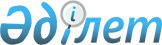 2023 – 2025 жылдарға арналған Павлодар қаласы кентінің, ауылдық округінің және кейбір ауылдарының бюджеті туралыПавлодар облысы Павлодар қалалық мәслихатының 2022 жылғы 28 желтоқсандағы № 209/27 шешімі.
      Ескерту. 01.01.2023 бастап қолданысқа енгізіледі - осы шешімнің 8-тармағымен.
      Қазақстан Республикасының Бюджет кодексінің 75 - бабы 2-тармағына, Қазақстан Республикасының "Қазақстан Республикасындағы жергілікті мемлекеттік басқару және өзін – өзі басқару туралы" Заңының 6–бабы 1-тармағының 1) тармақшасына, Қазақстан Республикасының "Агроөнеркәсіптік кешенді және ауылдық аумақтарды дамытуды мемлекеттік реттеу туралы" Заңының 18 – бабы 4-тармағына сәйкес Павлодар қалалық мәслихаты ШЕШТІ:
      1. 2023 – 2025 жылдарға арналған Ленин кентінің бюджеті тиісінше 1, 2 және 3 - қосымшаларға сәйкес, соның ішінде 2023 жылға келесі көлемдерде бекітілсін: 
      1) кірістер – 857 053 мың теңге, соның ішінде:
      салықтық түсімдер – 32 872 мың теңге;
      салықтық емес түсімдер – 956 мың теңге;
      трансферттер түсімі – 823 225 мың теңге;
      2) шығындар – 859 914 мың теңге;
      3) таза бюджеттік кредиттеу – нөлге тең;
      4) қаржы активтерімен операциялар бойынша сальдо – нөлге тең;
      5) бюджет тапшылығы (профициті) – - 2 861 мың теңге ;
      6) бюджет тапшылығын қаржыландыру (профицитін пайдалану) – 2 861 мың теңге.
      Ескерту. 1-тармақ жана редакцияда – Павлодар облысы Павлодар қалалық мәслихатының 08.12.2023 № 96/10 (01.01.2023 бастап қолданысқа енгізіледі) шешімімен.


      2. 2023 – 2025 жылдарға арналған Кенжекөл ауылдық округінің бюджеті тиісінше 4, 5 және 6 - қосымшаларға сәйкес, соның ішінде 2023 жылға келесі көлемдерде бекітілсін:
      1) кірістер – 785 658 мың теңге, соның ішінде:
      салықтық түсімдер – 36 404 мың теңге;
      салықтық емес түсімдер – 284 мың теңге;
      негізгі капиталды сатудан түсетін түсімдер – 99 мың теңге;
      трансферттер түсімі – 748 871 мың теңге;
      2) шығындар – 786 371 мың теңге;
      3) таза бюджеттік кредиттеу – нөлге тең;
      4) қаржы активтерімен операциялар бойынша сальдо – нөлге тең;
      5) бюджет тапшылығы (профициті) – - 713 мың теңге;
      6) бюджет тапшылығын қаржыландыру (профицитін пайдалану) – 713 мың теңге.
      Ескерту. 2-тармақ жана редакцияда – Павлодар облысы Павлодар қалалық мәслихатының 08.12.2023 № 96/10 (01.01.2023 бастап қолданысқа енгізіледі) шешімімен.


      3. 2023 – 2025 жылдарға арналған Павлодар ауылының бюджеті тиісінше 7, 8 және 9 - қосымшаларға сәйкес, соның ішінде 2023 жылға келесі көлемдерде бекітілсін:
      1) кірістер – 1 046 996 мың теңге, соның ішінде:
      салықтық түсімдер – 29 005 мың теңге;
      салықтық емес түсімдер – 31 мың теңге;
      трансферттер түсімі –1 017 960 мың теңге;
      2) шығындар – 1 050 400 мың теңге;
      3) таза бюджеттік кредиттеу – нөлге тең;
      4) қаржы активтерімен операциялар бойынша сальдо – нөлге тең;
      5) бюджет тапшылығы (профициті) – - 3 404 мың теңге;
      6) бюджет тапшылығын қаржыландыру (профицитін пайдалану) – 3 404 мың теңге.
      Ескерту. 3-тармақ жана редакцияда – Павлодар облысы Павлодар қалалық мәслихатының 08.12.2023 № 96/10 (01.01.2023 бастап қолданысқа енгізіледі) шешімімен.


      4. 2023 – 2025 жылдарға арналған Жетекші ауылының бюджеті тиісінше 10, 11 және 12 - қосымшаларға сәйкес, соның ішінде 2023 жылға келесі көлемдерде бекітілсін:
      1) кірістер – 343 849 мың теңге, соның ішінде:
      салықтық түсімдер – 9 877 мың теңге;
      салықтық емес түсімдер – 55 мың теңге;
      трансферттер түсімі – 333 917 мың теңге;
      2) шығындар – 344 315 мың теңге;
      3) таза бюджеттік кредиттеу – нөлге тең;
      4) қаржы активтерімен операциялар бойынша сальдо – нөлге тең;
      5) бюджет тапшылығы (профициті) – - 466 мың теңге;
      6) бюджет тапшылығын қаржыландыру (профицитін пайдалану) – 466 мың теңге.
      Ескерту. 4-тармақ жана редакцияда – Павлодар облысы Павлодар қалалық мәслихатының 08.12.2023 № 96/10 (01.01.2023 бастап қолданысқа енгізіледі) шешімімен.


      5. 2023 – 2025 жылдарға арналған Мойылды ауылының бюджеті тиісінше 13, 14 және 15 - қосымшаларға сәйкес, соның ішінде 2023 жылға келесі көлемдерде бекітілсін:
      1) кірістер – 250 091 мың теңге, соның ішінде:
      салықтық түсімдер – 6 463 мың теңге;
      салықтық емес түсімдер – 364 мың теңге;
      трансферттер түсімі – 243 264 мың теңге;
      2) шығындар – 250 590 мың теңге;
      3) таза бюджеттік кредиттеу – нөлге тең;
      4) қаржы активтерімен операциялар бойынша сальдо – нөлге тең;
      5) бюджет тапшылығы (профициті) – - 499 мың теңге;
      6) бюджет тапшылығын қаржыландыру (профицитін пайдалану) – 499 мың теңге.

      Ескерту. 5-тармақ жана редакцияда – Павлодар облысы Павлодар қалалық мәслихатының 08.12.2023 № 96/10 (01.01.2023 бастап қолданысқа енгізіледі) шешімімен.


      6. Павлодар қаласы кентінің, ауылдық округінің және кейбір ауылдарының 2023 жылға арналған бюджетінде Павлодар қалалық бюджетінен берілетін субвенциялардың көлемі жалпы 868 901 мың теңге сомасында ескерілсін:
      Ленин кенті – 259 821 мың теңге;
      Кенжекөл ауылдық округі – 200 571 мың теңге; 
      Павлодар ауылы – 190 591 мың теңге;
      Жетекші ауылы – 143 242 мың теңге;
      Мойылды ауылы – 74 676 мың теңге.
      7. Азаматтық қызметшілер болып табылатын және Павлодар қаласының ауылдық елді мекендерінде жұмыс істейтін әлеуметтік қамсыздандыру, мәдениет, спорт саласындағы мамандарға, сондай-ақ жергілікті бюджеттен қаржыландырылатын мемлекеттік ұйымдарда жұмыс істейтін аталған мамандарға қызметтің осы түрлерімен қалалық жағдайда айналысатын мамандардың мөлшерлемелерімен салыстырғанда жиырма бес пайызға жоғарылатылған айлықақылар мен тарифтік мөлшерлемелер көзделсін.
      8. Осы шешім 2023 жылғы 1 қаңтардан бастап қолданысқа енгізіледі. 2023 жылға арналған Ленин кентінің бюджеті (өзгерістермен)
      Ескерту. 1-қосымша жана редакцияда – Павлодар облысы Павлодар қалалық мәслихатының 08.12.2023 № 96/10 (01.01.2023 бастап қолданысқа енгізіледі) шешімімен. 2024 жылға арналған Ленин кентінің бюджеті 2025 жылға арналған Ленин кентінің бюджеті  2023 жылға арналған Кенжекөл ауылдық округінің бюджеті (өзгерістермен)
      Ескерту. 4-қосымша жана редакцияда – Павлодар облысы Павлодар қалалық мәслихатының 08.12.2023 № 96/10 (01.01.2023 бастап қолданысқа енгізіледі) шешімімен. 2024 жылға арналған Кенжекөл ауылдық округінің бюджеті 2025 жылға арналған Кенжекөл ауылдық округінің бюджеті 2023 жылға арналған Павлодар ауылының бюджеті (өзгерістермен)
      Ескерту. 7-қосымша жана редакцияда – Павлодар облысы Павлодар қалалық мәслихатының 08.12.2023 № 96/10 (01.01.2023 бастап қолданысқа енгізіледі) шешімімен. 2024 жылға арналған Павлодар ауылының бюджеті  2025 жылға арналған Павлодар ауылының бюджеті 2023 жылға арналған Жетекші ауылының бюджеті (өзгерістермен)
      Ескерту. 10-қосымша жана редакцияда – Павлодар облысы Павлодар қалалық мәслихатының 08.12.2023 № 96/10 (01.01.2023 бастап қолданысқа енгізіледі) шешімімен. 2024 жылға арналған Жетекші ауылының бюджеті  2025 жылға арналған Жетекші ауылының бюджеті  2023 жылға арналған Мойылды ауылының бюджеті (өзерістермен)
      Ескерту. 13-қосымша жана редакцияда – Павлодар облысы Павлодар қалалық мәслихатының 08.12.2023 № 96/10 (01.01.2023 бастап қолданысқа енгізіледі) шешімімен. 2024 жылға арналған Мойылды ауылының бюджеті  2025 жылға арналған Мойылды ауылының бюджеті 
					© 2012. Қазақстан Республикасы Әділет министрлігінің «Қазақстан Республикасының Заңнама және құқықтық ақпарат институты» ШЖҚ РМК
				
      Павлодар қалалық мәслихатының хатшысы 

С. Қалижанова
Павлодар қалалық
мәслихатының 2022 жылғы
28 желтоқсандағы № 209/27
шешіміне 1-қосымша
Санаты
Санаты
Санаты
Санаты
Сомасы
 (мың теңге)
Сыныбы 
Сыныбы 
Сыныбы 
Сомасы
 (мың теңге)
 Iшкi сыныбы
 Iшкi сыныбы
 Iшкi сыныбы
Сомасы
 (мың теңге)
Атауы
Сомасы
 (мың теңге)
1
2
3
4
5
1. Кiрiстер
857 053
1
Салықтық түсімдер
32 872
01
Табыс салығы
2 612
2
Жеке табыс салығы
2 612
04
Меншiкке салынатын салықтар
28 904
1
Мүлiкке салынатын салықтар
2 024
3
Жер салығы
1 942
4
Көлiк құралдарына салынатын салық
24 938
05
Тауарларға, жұмыстарға және көрсетілетін қызметтерге салынатын iшкi салықтар
1 356
3
Табиғи және басқа да ресурстарды пайдаланғаны үшiн түсетiн түсiмдер
1 356
2
Салықтық емес түсiмдер
956
01
Мемлекеттік меншіктен түсетін кірістер
557
5
Мемлекет меншігіндегі мүлікті жалға беруден түсетін кірістер
557
06
Басқа да салықтық емес түсiмдер 
399
1
2
3
4
5
1
Басқа да салықтық емес түсiмдер 
399
4
Трансферттердің түсімдері
823 225
02
Мемлекеттiк басқарудың жоғары тұрған органдарынан түсетiн трансферттер
823 225
3
Аудандардың (облыстық маңызы бар қаланың) бюджетінен трансферттер
823 225
Функционалдық топ
Функционалдық топ
Функционалдық топ
Функционалдық топ
Функционалдық топ
Сомасы (мың теңге)
Кiшi функция
Кiшi функция
Кiшi функция
Кiшi функция
Сомасы (мың теңге)
Бюджеттiк бағдарламалардың әкiмшiсi
Бюджеттiк бағдарламалардың әкiмшiсi
Бюджеттiк бағдарламалардың әкiмшiсi
Сомасы (мың теңге)
Бағдарлама
Бағдарлама
Сомасы (мың теңге)
Атауы
Сомасы (мың теңге)
1
2
3
4
5
6
2. Шығындар
859 914
01
Жалпы сипаттағы мемлекеттiк қызметтер
102 516
1
Мемлекеттiк басқарудың жалпы функцияларын орындайтын өкiлдi, атқарушы және басқа органдар
102 516
124
Аудандық маңызы бар қала, ауыл, кент, ауылдық округ әкімінің аппараты
102 516
001
Аудандық маңызы бар қала, ауыл, кент, ауылдық округ әкімінің қызметін қамтамасыз ету жөніндегі қызметтер
101 257
022
Мемлекеттік органның күрделі шығыстары
1 259
07
Тұрғын үй-коммуналдық шаруашылық
279 468
1
Тұрғын үй шаруашылығы
2 351
124
Аудандық маңызы бар қала, ауыл, кент, ауылдық округ әкімінің аппараты
2 351
007
Аудандық маңызы бар қаланың, ауылдың, кенттің, ауылдық округтің мемлекеттік тұрғын үй қорының сақталуын ұйымдастыру
2 351
3
Елді-мекендерді көркейту
277 117
124
Аудандық маңызы бар қала, ауыл, кент, ауылдық округ әкімінің аппараты
277 117
008
Елді мекендердегі көшелерді жарықтандыру
134 024
009
Елді мекендердің санитариясын қамтамасыз ету
37 531
1
2
3
4
5
6
010
Жерлеу орындарын ұстау және туыстары жоқ адамдарды жерлеу
7 217
011
Елді мекендерді абаттандыру мен көгалдандыру
98 345
08
Мәдениет, спорт, туризм және ақпараттық кеңістiк
117 370
1
Мәдениет саласындағы қызмет
59 863
124
Аудандық маңызы бар қала, ауыл, кент, ауылдық округ әкімінің аппараты
59 863
006
Жергілікті деңгейде мәдени-демалыс жұмысын қолдау
59 863
2
Спорт
57 507
124
Аудандық маңызы бар қала, ауыл, кент, ауылдық округ әкімінің аппараты
 57 507
028
Жергілікті деңгейде дене шынықтыру-сауықтыру және спорттық іс-шараларды өткізу
57 507
12
Көлiк және коммуникация
360 558
1
Автомобиль көлiгi
360 558
124
Аудандық маңызы бар қала, ауыл, кент, ауылдық округ әкімінің аппараты
360 558
013
Аудандық маңызы бар қалаларда, ауылдарда, кенттерде, ауылдық округтерде автомобиль жолдарының жұмыс істеуін қамтамасыз ету
25 284
045
Аудандық маңызы бар қалаларда, ауылдарда, кенттерде, ауылдық округтерде автомобиль жолдарын күрделі және орташа жөндеу
335 274
15
Трансферттер
2
1
Трансферттер
2
124
Аудандық маңызы бар қала, ауыл, кент, ауылдық округ әкімінің аппараты
2
048
Пайдаланылмаған (толық пайдаланылмаған) нысаналы трансферттерді қайтару
2
3. Таза бюджеттік кредиттеу
0
1
2
3
4
5
6
4. Қаржы активтерiмен операциялар бойынша сальдо
0
5. Бюджет тапшылығы (профициті)
- 2 861
6. Бюджет тапшылығын қаржыландыру (профицитін пайдалану)
2 861Павлодар қалалық
мәслихатының 2022 жылғы
28 желтоқсандағы № 209/27
шешіміне 2-қосымша
Санаты
Санаты
Санаты
Санаты
Сомасы
 (мың теңге)
Сыныбы 
Сыныбы 
Сыныбы 
Сомасы
 (мың теңге)
 Iшкi сыныбы
 Iшкi сыныбы
 Iшкi сыныбы
Сомасы
 (мың теңге)
Атауы
Сомасы
 (мың теңге)
1
2
3
4
5
1. Кiрiстер
324 052
1
Салықтық түсімдер
40 757
01
Табыс салығы
8 450
2
Жеке табыс салығы
8 450
04
Меншiкке салынатын салықтар
30 813
1
Мүлiкке салынатын салықтар
2 360
3
Жер салығы
1 323
4
Көлiк құралдарына салынатын салық
27 130
05
Тауарларға, жұмыстарға және қызметтерге салынатын iшкi салықтар
1 494
3
Табиғи және басқа да ресурстарды пайдаланғаны үшiн түсетiн түсiмдер
1 494
2
Салықтық емес түсiмдер
523
01
Мемлекеттік меншіктен түсетін кірістер
523
5
Мемлекет меншігіндегі мүлікті жалға беруден түсетін кірістер
523
4
Трансферттердің түсімдері
282 772
02
Мемлекеттiк басқарудың жоғары тұрған органдарынан түсетiн трансферттер
282 772
3
Аудандардың (облыстық маңызы бар қаланың) бюджетінен трансферттер
282 772
Функционалдық топ
Функционалдық топ
Функционалдық топ
Функционалдық топ
Функционалдық топ
Сомасы (мың теңге)
Кiшi функция
Кiшi функция
Кiшi функция
Кiшi функция
Сомасы (мың теңге)
Бюджеттiк бағдарламалардың әкiмшiсi
Бюджеттiк бағдарламалардың әкiмшiсi
Бюджеттiк бағдарламалардың әкiмшiсi
Сомасы (мың теңге)
Бағдарлама
Бағдарлама
Сомасы (мың теңге)
Атауы
Сомасы (мың теңге)
1
2
3
4
5
6
2. Шығындар
324 052
01
Жалпы сипаттағы мемлекеттiк қызметтер
99 589
1
Мемлекеттiк басқарудың жалпы функцияларын орындайтын өкiлдi, атқарушы және басқа органдар
99 589
124
Аудандық маңызы бар қала, ауыл, кент, ауылдық округ әкімінің аппараты
99 589
001
Аудандық маңызы бар қала, ауыл, кент, ауылдық округ әкімінің қызметін қамтамасыз ету жөніндегі қызметтер
99 589
07
Тұрғын үй-коммуналдық шаруашылық
85 587
3
Елді-мекендерді көркейту
85 587
124
Аудандық маңызы бар қала, ауыл, кент, ауылдық округ әкімінің аппараты
85 587
008
Елді мекендердегі көшелерді жарықтандыру
60 089
009
Елді мекендердің санитариясын қамтамасыз ету
16 515
010
Жерлеу орындарын ұстау және туыстары жоқ адамдарды жерлеу
2 747
011
Елді мекендерді абаттандыру мен көгалдандыру
6 236
08
Мәдениет, спорт, туризм және ақпараттық кеңістiк
112 328
1
Мәдениет саласындағы қызмет
61 148
124
Аудандық маңызы бар қала, ауыл, кент, ауылдық округ әкімінің аппараты
61 148
006
Жергілікті деңгейде мәдени-демалыс жұмысын қолдау
61 148
2
Спорт
51 180
124
Аудандық маңызы бар қала, ауыл, кент, ауылдық округ әкімінің аппараты
51 180
1
2
3
4
5
6
028
Жергілікті деңгейде дене шынықтыру-сауықтыру және спорттық іс-шараларды өткізу
51 180
12
Көлiк және коммуникация
26 548
1
Автомобиль көлiгi
26 548
124
Аудандық маңызы бар қала, ауыл, кент, ауылдық округ әкімінің аппараты
26 548
013
Аудандық маңызы бар қалаларда, ауылдарда, кенттерде, ауылдық округтерде автомобиль жолдарының жұмыс істеуін қамтамасыз ету
26 548
3. Таза бюджеттік кредиттеу
0
4. Қаржы активтерiмен операциялар бойынша сальдо
0
5. Бюджет тапшылығы (профициті)
0
6. Бюджет тапшылығын қаржыландыру (профицитін пайдалану)
0Павлодар қалалық
мәслихатының 2022 жылғы
28 желтоқсандағы № 209/27
шешіміне 3-қосымша
Санаты
Санаты
Санаты
Санаты
Сомасы
 (мың теңге)
Сыныбы 
Сыныбы 
Сыныбы 
Сомасы
 (мың теңге)
 Iшкi сыныбы
 Iшкi сыныбы
 Iшкi сыныбы
Сомасы
 (мың теңге)
Атауы
Сомасы
 (мың теңге)
1
2
3
4
5
1. Кiрiстер
349 427
1
Салықтық түсімдер
45 994
01
Табыс салығы
8 788
2
Жеке табыс салығы
8 788
04
Меншiкке салынатын салықтар
35 653
1
Мүлiкке салынатын салықтар
2 455
3
Жер салығы
1 376
4
Көлiк құралдарына салынатын салық
31 822
05
Тауарларға, жұмыстарға және қызметтерге салынатын iшкi салықтар
1 553
3
Табиғи және басқа да ресурстарды пайдаланғаны үшiн түсетiн түсiмдер
1 553
2
Салықтық емес түсiмдер
544
01
Мемлекеттік меншіктен түсетін кірістер
544
5
Мемлекет меншігіндегі мүлікті жалға беруден түсетін кірістер
544
4
Трансферттердің түсімдері
302 889
02
Мемлекеттiк басқарудың жоғары тұрған органдарынан түсетiн трансферттер
302 889
3
Аудандардың (облыстық маңызы бар қаланың) бюджетінен трансферттер
302 889
Функционалдық топ
Функционалдық топ
Функционалдық топ
Функционалдық топ
Функционалдық топ
Сомасы (мың теңге)
Кiшi функция
Кiшi функция
Кiшi функция
Кiшi функция
Сомасы (мың теңге)
Бюджеттiк бағдарламалардың әкiмшiсi
Бюджеттiк бағдарламалардың әкiмшiсi
Бюджеттiк бағдарламалардың әкiмшiсi
Сомасы (мың теңге)
Бағдарлама
Бағдарлама
Сомасы (мың теңге)
Атауы
Сомасы (мың теңге)
1
2
3
4
5
6
2. Шығындар
349 427
01
Жалпы сипаттағы мемлекеттiк қызметтер
104 740
1
Мемлекеттiк басқарудың жалпы функцияларын орындайтын өкiлдi, атқарушы және басқа органдар
104 740
124
Аудандық маңызы бар қала, ауыл, кент, ауылдық округ әкімінің аппараты
104 740
001
Аудандық маңызы бар қала, ауыл, кент, ауылдық округ әкімінің қызметін қамтамасыз ету жөніндегі қызметтер
104 740
07
Тұрғын үй-коммуналдық шаруашылық
89 010
3
Елді-мекендерді көркейту
89 010
124
Аудандық маңызы бар қала, ауыл, кент, ауылдық округ әкімінің аппараты
89 010
008
Елді мекендердегі көшелерді жарықтандыру
62 493
009
Елді мекендердің санитариясын қамтамасыз ету
17 175
010
Жерлеу орындарын ұстау және туыстары жоқ адамдарды жерлеу
2 857
011
Елді мекендерді абаттандыру мен көгалдандыру
6 485
08
Мәдениет, спорт, туризм және ақпараттық кеңістiк
128 069
1
Мәдениет саласындағы қызмет
70 699
124
Аудандық маңызы бар қала, ауыл, кент, ауылдық округ әкімінің аппараты
70 669
006
Жергілікті деңгейде мәдени-демалыс жұмысын қолдау
70 669
2
Спорт
57 400
124
Аудандық маңызы бар қала, ауыл, кент, ауылдық округ әкімінің аппараты
57 400
1
2
3
4
5
6
028
Жергілікті деңгейде дене шынықтыру-сауықтыру және спорттық іс-шараларды өткізу
57 400
12
Көлiк және коммуникация
27 608
1
Автомобиль көлiгi
27 608
124
Аудандық маңызы бар қала, ауыл, кент, ауылдық округ әкімінің аппараты
27 608
013
Аудандық маңызы бар қалаларда, ауылдарда, кенттерде, ауылдық округтерде автомобиль жолдарының жұмыс істеуін қамтамасыз ету
27 608
3. Таза бюджеттік кредиттеу
0
4. Қаржы активтерiмен операциялар бойынша сальдо
0
5. Бюджет тапшылығы (профициті)
0
6. Бюджет тапшылығын қаржыландыру (профицитін пайдалану)
0Павлодар қалалық
мәслихатының 2022 жылғы
28 желтоқсандағы
№ 209/27 шешіміне
4-қосымша
Санаты
Санаты
Санаты
Санаты
Сомасы
 (мың теңге)
Сыныбы 
Сыныбы 
Сыныбы 
Сомасы
 (мың теңге)
 Iшкi сыныбы
 Iшкi сыныбы
 Iшкi сыныбы
Сомасы
 (мың теңге)
Атауы
Сомасы
 (мың теңге)
1
2
3
4
5
1. Кiрiстер
785 658
1
Салықтық түсімдер
36 404
01
Табыс салығы
1 499
2
Жеке табыс салығы
1 499
04
Меншiкке салынатын салықтар
25 229
1
Мүлiкке салынатын салықтар
2 599
3
Жер салығы
1 451
4
Көлiк құралдарына салынатын салық
21 172
5
Бірыңғай жер салығы
7
05
Тауарларға, жұмыстарға және көрсетілетін қызметтерге салынатын iшкi салықтар
9 676
3
Табиғи және басқа да ресурстарды пайдаланғаны үшiн түсетiн түсiмдер
9 676
2
Салықтық емес түсiмдер
284
01
Мемлекеттік меншіктен түсетін кірістер
284
5
Мемлекет меншігіндегі мүлікті жалға беруден түсетін кірістер
284
3
Негізгі капиталды сатудан түсетін түсімдер
99
03
Жердi және материалдық емес активтердi сату
99
1
Жерді сату
99
1
2
3
4
5
4
Трансферттердің түсімдері
748 871
02
Мемлекеттiк басқарудың жоғары тұрған органдарынан түсетiн трансферттер
748 871
3
Аудандардың (облыстық маңызы бар қаланың) бюджетінен трансферттер
748 871
Функционалдық топ
Функционалдық топ
Функционалдық топ
Функционалдық топ
Функционалдық топ
Сомасы (мың теңге)
Кiшi функция
Кiшi функция
Кiшi функция
Кiшi функция
Сомасы (мың теңге)
Бюджеттiк бағдарламалардың әкiмшiсi
Бюджеттiк бағдарламалардың әкiмшiсi
Бюджеттiк бағдарламалардың әкiмшiсi
Сомасы (мың теңге)
Бағдарлама
Бағдарлама
Сомасы (мың теңге)
Атауы
Сомасы (мың теңге)
1
2
3
4
5
6
2. Шығындар
786 371
01
Жалпы сипаттағы мемлекеттiк қызметтер
90 902
1
Мемлекеттiк басқарудың жалпы функцияларын орындайтын өкiлдi, атқарушы және басқа органдар
90 902
124
Аудандық маңызы бар қала, ауыл, кент, ауылдық округ әкімінің аппараты
90 902
001
Аудандық маңызы бар қала, ауыл, кент, ауылдық округ әкімінің қызметін қамтамасыз ету жөніндегі қызметтер
83 843
032
Ведомстволық бағыныстағы мемлекеттік мекемелер мен ұйымдардың күрделі шығыстары
7 059
07
Тұрғын үй-коммуналдық шаруашылық
312 951
3
Елді-мекендерді көркейту
312 951
124
Аудандық маңызы бар қала, ауыл, кент, ауылдық округ әкімінің аппараты
312 951
008
Елді мекендердегі көшелерді жарықтандыру
86 618
009
Елді мекендердің санитариясын қамтамасыз ету
15 852
010
Жерлеу орындарын ұстау және туыстары жоқ адамдарды жерлеу
784
011
Елді мекендерді абаттандыру мен көгалдандыру
209 697
08
Мәдениет, спорт, туризм және ақпараттық кеңістiк
62 382
1
Мәдениет саласындағы қызмет
58 378
124
Аудандық маңызы бар қала, ауыл, кент, ауылдық округ әкімінің аппараты
58 378
006
Жергілікті деңгейде мәдени-демалыс жұмысын қолдау
58 378
1
2
3
4
5
6
2
Спорт
4 004
124
Аудандық маңызы бар қала, ауыл, кент, ауылдық округ әкімінің аппараты
4 004
028
Жергілікті деңгейде дене шынықтыру-сауықтыру және спорттық іс-шараларды өткізу
4 004
12
Көлiк және коммуникация
104 687
1
Автомобиль көлiгi
104 687
124
Аудандық маңызы бар қала, ауыл, кент, ауылдық округ әкімінің аппараты
104 687
013
Аудандық маңызы бар қалаларда, ауылдарда, кенттерде, ауылдық округтерде автомобиль жолдарының жұмыс істеуін қамтамасыз ету
19 475
045
Аудандық маңызы бар қалаларда, ауылдарда, кенттерде, ауылдық округтерде автомобиль жолдарын күрделі және орташа жөндеу
85 212
13
Басқалар
215 440
9
Басқалар
215 440
124
Аудандық маңызы бар қала, ауыл, кент, ауылдық округ әкімінің аппараты
215 440
057
"Ауыл-Ел бесігі" жобасы шеңберінде ауылдық елді мекендердегі әлеуметтік және инженерлік инфрақұрылым бойынша іс-шараларды іске асыру
215 440
15
Трансферттер
9
1
Трансферттер
9
124
Аудандық маңызы бар қала, ауыл, кент, ауылдық округ әкімінің аппараты
9
044
Қазақстан Республикасының Ұлттық қорынан берілетін нысаналы трансферт есебінен республикалық бюджеттен бөлінген пайдаланылмаған (түгел пайдаланылмаған) нысаналы трансферттердің сомасын қайтару
5
1
2
3
4
5
6
048
Пайдаланылмаған (толық пайдаланылмаған) нысаналы трансферттерді қайтару
4
3. Таза бюджеттік кредиттеу
0
4. Қаржы активтерiмен операциялар бойынша сальдо
0
5. Бюджет тапшылығы (профициті)
- 713
6. Бюджет тапшылығын қаржыландыру (профицитін пайдалану)
713Павлодар қалалық 
мәслихатының 2022 жылғы
28 желтоқсандағы
№ 209/27 шешіміне
5-қосымша
Санаты
Санаты
Санаты
Санаты
Сомасы
 (мың теңге)
Сыныбы 
Сыныбы 
Сыныбы 
Сомасы
 (мың теңге)
 Iшкi сыныбы
 Iшкi сыныбы
 Iшкi сыныбы
Сомасы
 (мың теңге)
Атауы
Сомасы
 (мың теңге)
1
2
3
4
5
1. Кiрiстер
251 733
1
Салықтық түсімдер
35 184
01
Табыс салығы
5 886
2
Жеке табыс салығы
5 886
04
Меншiкке салынатын салықтар
27 876
1
Мүлiкке салынатын салықтар
3 149
3
Жер салығы
869
4
Көлiк құралдарына салынатын салық
23 858
5
Бірыңғай жер салығы
0
05
Тауарларға, жұмыстарға және қызметтерге салынатын iшкi салықтар
1 422
3
Табиғи және басқа да ресурстарды пайдаланғаны үшiн түсетiн түсiмдер
1 422
2
Салықтық емес түсiмдер
267
01
Мемлекеттік меншіктен түсетін кірістер
267
5
Мемлекет меншігіндегі мүлікті жалға беруден түсетін кірістер
267
4
Трансферттердің түсімдері
216 282
02
Мемлекеттiк басқарудың жоғары тұрған органдарынан түсетiн трансферттер
216 282
3
Аудандардың (облыстық маңызы бар қаланың) бюджетінен трансферттер
216 282
Функционалдық топ
Функционалдық топ
Функционалдық топ
Функционалдық топ
Функционалдық топ
Сомасы (мың теңге)
Кiшi функция
Кiшi функция
Кiшi функция
Кiшi функция
Сомасы (мың теңге)
Бюджеттiк бағдарламалардың әкiмшiсi
Бюджеттiк бағдарламалардың әкiмшiсi
Бюджеттiк бағдарламалардың әкiмшiсi
Сомасы (мың теңге)
Бағдарлама
Бағдарлама
Сомасы (мың теңге)
Атауы
Сомасы (мың теңге)
1
2
3
4
5
6
2. Шығындар
251 733
01
Жалпы сипаттағы мемлекеттiк қызметтер
78 053
1
Мемлекеттiк басқарудың жалпы функцияларын орындайтын өкiлдi, атқарушы және басқа органдар
78 053
124
Аудандық маңызы бар қала, ауыл, кент, ауылдық округ әкімінің аппараты
78 053
001
Аудандық маңызы бар қала, ауыл, кент, ауылдық округ әкімінің қызметін қамтамасыз ету жөніндегі қызметтер
78 053
07
Тұрғын үй-коммуналдық шаруашылық
85 667
3
Елді-мекендерді көркейту
85 667
124
Аудандық маңызы бар қала, ауыл, кент, ауылдық округ әкімінің аппараты
85 667
008
Елді мекендердегі көшелерді жарықтандыру
62 585
009
Елді мекендердің санитариясын қамтамасыз ету
16 490
010
Жерлеу орындарын ұстау және туыстары жоқ адамдарды жерлеу
1 841
011
Елді мекендерді абаттандыру мен көгалдандыру
4 751
08
Мәдениет, спорт, туризм және ақпараттық кеңістiк
67 544
1
Мәдениет саласындағы қызмет
64 672
124
Аудандық маңызы бар қала, ауыл, кент, ауылдық округ әкімінің аппараты
64 672
006
Жергілікті деңгейде мәдени-демалыс жұмысын қолдау
64 572
2
Спорт
2 872
124
Аудандық маңызы бар қала, ауыл, кент, ауылдық округ әкімінің аппараты
2 872
1
2
3
4
5
6
028
Жергілікті деңгейде дене шынықтыру-сауықтыру және спорттық іс-шараларды өткізу
2 872
12
Көлiк және коммуникация
20 469
1
Автомобиль көлiгi
20 469
124
Аудандық маңызы бар қала, ауыл, кент, ауылдық округ әкімінің аппараты
20 469
013
Аудандық маңызы бар қалаларда, ауылдарда, кенттерде, ауылдық округтерде автомобиль жолдарының жұмыс істеуін қамтамасыз ету
20 469
3. Таза бюджеттік кредиттеу
0
4. Қаржы активтерiмен операциялар бойынша сальдо
0
5. Бюджет тапшылығы (профициті)
0
6. Бюджет тапшылығын қаржыландыру (профицитін пайдалану)
0Павлодар қалалық
мәслихатының 2022 жылғы
28 желтоқсандағы
№ 209/27 шешіміне
6-қосымша
Санаты
Санаты
Санаты
Санаты
Сомасы
 (мың теңге)
Сыныбы 
Сыныбы 
Сыныбы 
Сомасы
 (мың теңге)
 Iшкi сыныбы
 Iшкi сыныбы
 Iшкi сыныбы
Сомасы
 (мың теңге)
Атауы
Сомасы
 (мың теңге)
1
2
3
4
5
1. Кiрiстер
268 846
1
Салықтық түсімдер
36 534
01
Табыс салығы
6 121
2
Жеке табыс салығы
6 121
04
Меншiкке салынатын салықтар
28 991
1
Мүлiкке салынатын салықтар
3 275
3
Жер салығы
904
4
Көлiк құралдарына салынатын салық
24 812
5
Бірыңғай жер салығы
0
05
Тауарларға, жұмыстарға және қызметтерге салынатын iшкi салықтар
1 422
3
Табиғи және басқа да ресурстарды пайдаланғаны үшiн түсетiн түсiмдер
1 422
2
Салықтық емес түсiмдер
278
01
Мемлекеттік меншіктен түсетін кірістер
278
5
Мемлекет меншігіндегі мүлікті жалға беруден түсетін кірістер
278
4
Трансферттердің түсімдері
232 034
02
Мемлекеттiк басқарудың жоғары тұрған органдарынан түсетiн трансферттер
232 034
3
Аудандардың (облыстық маңызы бар қаланың) бюджетінен трансферттер
232 034
Функционалдық топ
Функционалдық топ
Функционалдық топ
Функционалдық топ
Функционалдық топ
Сомасы (мың теңге)
Кiшi функция
Кiшi функция
Кiшi функция
Кiшi функция
Сомасы (мың теңге)
Бюджеттiк бағдарламалардың әкiмшiсi
Бюджеттiк бағдарламалардың әкiмшiсi
Бюджеттiк бағдарламалардың әкiмшiсi
Сомасы (мың теңге)
Бағдарлама
Бағдарлама
Сомасы (мың теңге)
Атауы
Сомасы (мың теңге)
1
2
3
4
5
6
2. Шығындар
268 846
01
Жалпы сипаттағы мемлекеттiк қызметтер
81 947
1
Мемлекеттiк басқарудың жалпы функцияларын орындайтын өкiлдi, атқарушы және басқа органдар
81 947
124
Аудандық маңызы бар қала, ауыл, кент, ауылдық округ әкімінің аппараты
81 947
001
Аудандық маңызы бар қала, ауыл, кент, ауылдық округ әкімінің қызметін қамтамасыз ету жөніндегі қызметтер
81 947
07
Тұрғын үй-коммуналдық шаруашылық
89 097
3
Елді-мекендерді көркейту
89 097
124
Аудандық маңызы бар қала, ауыл, кент, ауылдық округ әкімінің аппараты
89 097
008
Елді мекендердегі көшелерді жарықтандыру
65 090
009
Елді мекендердің санитариясын қамтамасыз ету
17 150
010
Жерлеу орындарын ұстау және туыстары жоқ адамдарды жерлеу
1 914
011
Елді мекендерді абаттандыру мен көгалдандыру
4 943
08
Мәдениет, спорт, туризм және ақпараттық кеңістiк
76 516
1
Мәдениет саласындағы қызмет
73 356
124
Аудандық маңызы бар қала, ауыл, кент, ауылдық округ әкімінің аппараты
73 356
006
Жергілікті деңгейде мәдени-демалыс жұмысын қолдау
73 356
2
Спорт
3 160
124
Аудандық маңызы бар қала, ауыл, кент, ауылдық округ әкімінің аппараты
3 160
1
2
3
4
5
6
028
Жергілікті деңгейде дене шынықтыру-сауықтыру және спорттық іс-шараларды өткізу
3 160
12
Көлiк және коммуникация
21 286
1
Автомобиль көлiгi
21 286
124
Аудандық маңызы бар қала, ауыл, кент, ауылдық округ әкімінің аппараты
21 286
013
Аудандық маңызы бар қалаларда, ауылдарда, кенттерде, ауылдық округтерде автомобиль жолдарының жұмыс істеуін қамтамасыз ету
21 286
3. Таза бюджеттік кредиттеу
0
4. Қаржы активтерiмен операциялар бойынша сальдо
0
5. Бюджет тапшылығы (профициті)
0
6. Бюджет тапшылығын қаржыландыру (профицитін пайдалану)
0Павлодар қалалық
мәслихатының 2022 жылғы
28 желтоқсандағы
№ 209/27 шешіміне
7-қосымша
Санаты
Санаты
Санаты
Санаты
Сомасы
 (мың теңге)
Сыныбы 
Сыныбы 
Сыныбы 
Сомасы
 (мың теңге)
 Iшкi сыныбы
 Iшкi сыныбы
 Iшкi сыныбы
Сомасы
 (мың теңге)
Атауы
Сомасы
 (мың теңге)
1
2
3
4
5
1. Кiрiстер
1 046 996
1
Салықтық түсімдер
29 005
01
Табыс салығы
3 815
2
Жеке табыс салығы
3 815
04
Меншiкке салынатын салықтар
25 071
1
Мүлiкке салынатын салықтар
2 361
3
Жер салығы
1 406
4
Көлiк құралдарына салынатын салық
21 304
05
Тауарларға, жұмыстарға және көрсетілетін қызметтерге салынатын iшкi салықтар
119
3
Табиғи және басқа да ресурстарды пайдаланғаны үшiн түсетiн түсiмдер
119
2
Салықтық емес түсiмдер
31
06
Басқа да салықтық емес түсiмдер
31
1
Басқа да салықтық емес түсiмдер
31
4
Трансферттердің түсімдері
1 017 960
02
Мемлекеттiк басқарудың жоғары тұрған органдарынан түсетiн трансферттер
1 017 960
3
Аудандардың (облыстық маңызы бар қаланың) бюджетінен трансферттер
1 017 960
Функционалдық топ
Функционалдық топ
Функционалдық топ
Функционалдық топ
Функционалдық топ
Функционалдық топ
Сомасы (мың теңге)
Кiшi функция
Кiшi функция
Кiшi функция
Кiшi функция
Кiшi функция
Сомасы (мың теңге)
Бюджеттiк бағдарламалардың әкiмшiсi
Бюджеттiк бағдарламалардың әкiмшiсi
Бюджеттiк бағдарламалардың әкiмшiсi
Бюджеттiк бағдарламалардың әкiмшiсi
Сомасы (мың теңге)
Бағдарлама
Бағдарлама
Бағдарлама
Сомасы (мың теңге)
Атауы
Сомасы (мың теңге)
1
2
3
4
5
5
6
2. Шығындар
2. Шығындар
1 050 400
01
Жалпы сипаттағы мемлекеттiк қызметтер
Жалпы сипаттағы мемлекеттiк қызметтер
65 474
1
Мемлекеттiк басқарудың жалпы функцияларын орындайтын өкiлдi, атқарушы және басқа органдар
Мемлекеттiк басқарудың жалпы функцияларын орындайтын өкiлдi, атқарушы және басқа органдар
65 474
124
Аудандық маңызы бар қала, ауыл, кент, ауылдық округ әкімінің аппараты
Аудандық маңызы бар қала, ауыл, кент, ауылдық округ әкімінің аппараты
65 474
001
Аудандық маңызы бар қала, ауыл, кент, ауылдық округ әкімінің қызметін қамтамасыз ету жөніндегі қызметтер
Аудандық маңызы бар қала, ауыл, кент, ауылдық округ әкімінің қызметін қамтамасыз ету жөніндегі қызметтер
65 474
07
Тұрғын үй-коммуналдық шаруашылық
Тұрғын үй-коммуналдық шаруашылық
87 956
3
Елді-мекендерді көркейту
Елді-мекендерді көркейту
87 956
124
Аудандық маңызы бар қала, ауыл, кент, ауылдық округ әкімінің аппараты
Аудандық маңызы бар қала, ауыл, кент, ауылдық округ әкімінің аппараты
87 956
008
Елді мекендердегі көшелерді жарықтандыру
Елді мекендердегі көшелерді жарықтандыру
50 260
009
Елді мекендердің санитариясын қамтамасыз ету
Елді мекендердің санитариясын қамтамасыз ету
28 065
010
Жерлеу орындарын ұстау және туыстары жоқ адамдарды жерлеу
Жерлеу орындарын ұстау және туыстары жоқ адамдарды жерлеу
3 077
011
Елді мекендерді абаттандыру мен көгалдандыру
Елді мекендерді абаттандыру мен көгалдандыру
6 554
08
Мәдениет, спорт, туризм және ақпараттық кеңістiк
Мәдениет, спорт, туризм және ақпараттық кеңістiк
109 802
1
Мәдениет саласындағы қызмет
Мәдениет саласындағы қызмет
60 751
124
Аудандық маңызы бар қала, ауыл, кент, ауылдық округ әкімінің аппараты
Аудандық маңызы бар қала, ауыл, кент, ауылдық округ әкімінің аппараты
60 751
006
Жергілікті деңгейде мәдени-демалыс жұмысын қолдау
Жергілікті деңгейде мәдени-демалыс жұмысын қолдау
60 751
2
Спорт
Спорт
49 051
1
2
3
4
5
5
6
124
Аудандық маңызы бар қала, ауыл, кент, ауылдық округ әкімінің аппараты
Аудандық маңызы бар қала, ауыл, кент, ауылдық округ әкімінің аппараты
49 051
028
Жергілікті деңгейде дене шынықтыру-сауықтыру және спорттық іс-шараларды өткізу
Жергілікті деңгейде дене шынықтыру-сауықтыру және спорттық іс-шараларды өткізу
49 051
12
Көлiк және коммуникация
Көлiк және коммуникация
787 168
1
Автомобиль көлiгi
Автомобиль көлiгi
787 168
124
Аудандық маңызы бар қала, ауыл, кент, ауылдық округ әкімінің аппараты
Аудандық маңызы бар қала, ауыл, кент, ауылдық округ әкімінің аппараты
787 168
013
Аудандық маңызы бар қалаларда, ауылдарда, кенттерде, ауылдық округтерде автомобиль жолдарының жұмыс істеуін қамтамасыз ету
Аудандық маңызы бар қалаларда, ауылдарда, кенттерде, ауылдық округтерде автомобиль жолдарының жұмыс істеуін қамтамасыз ету
20 877
045
Аудандық маңызы бар қалаларда, ауылдарда, кенттерде, ауылдық округтерде автомобиль жолдарын күрделі және орташа жөндеу
Аудандық маңызы бар қалаларда, ауылдарда, кенттерде, ауылдық округтерде автомобиль жолдарын күрделі және орташа жөндеу
766 291
3. Таза бюджеттік кредиттеу
3. Таза бюджеттік кредиттеу
0
4. Қаржы активтерiмен операциялар бойынша сальдо
4. Қаржы активтерiмен операциялар бойынша сальдо
0
5. Бюджет тапшылығы (профициті)
5. Бюджет тапшылығы (профициті)
- 3 404
6. Бюджет тапшылығын қаржыландыру (профицитін пайдалану)
6. Бюджет тапшылығын қаржыландыру (профицитін пайдалану)
3 404мәслихатының 2022 жылғы
28 желтоқсандағы
№ 209/27 шешіміне
8-қосымша
Санаты
Санаты
Санаты
Санаты
Сомасы
 (мың теңге)
Сыныбы 
Сыныбы 
Сыныбы 
Сомасы
 (мың теңге)
 Iшкi сыныбы
 Iшкi сыныбы
 Iшкi сыныбы
Сомасы
 (мың теңге)
Атауы
Сомасы
 (мың теңге)
1
2
3
4
5
1. Кiрiстер
241 782
1
Салықтық түсімдер
34 351
01
Табыс салығы
5 555
2
Жеке табыс салығы
5 555
04
Меншiкке салынатын салықтар
28 518
1
Мүлiкке салынатын салықтар
3 039
3
Жер салығы
1 793
4
Көлiк құралдарына салынатын салық
23 686
5
Бірыңғай жер салығы
0
05
Тауарларға, жұмыстарға және қызметтерге салынатын iшкi салықтар
278
3
Табиғи және басқа да ресурстарды пайдаланғаны үшiн түсетiн түсiмдер
278
4
Трансферттердің түсімдері
207 431
02
Мемлекеттiк басқарудың жоғары тұрған органдарынан түсетiн трансферттер
207 431
3
Аудандардың (облыстық маңызы бар қаланың) бюджетінен трансферттер
207 431
Функционалдық топ
Функционалдық топ
Функционалдық топ
Функционалдық топ
Функционалдық топ
Сомасы (мың теңге)
Кiшi функция
Кiшi функция
Кiшi функция
Кiшi функция
Сомасы (мың теңге)
Бюджеттiк бағдарламалардың әкiмшiсi
Бюджеттiк бағдарламалардың әкiмшiсi
Бюджеттiк бағдарламалардың әкiмшiсi
Сомасы (мың теңге)
Бағдарлама
Бағдарлама
Сомасы (мың теңге)
Атауы
Сомасы (мың теңге)
1
2
3
4
5
6
2. Шығындар
241 782
01
Жалпы сипаттағы мемлекеттiк қызметтер
65 391
1
Мемлекеттiк басқарудың жалпы функцияларын орындайтын өкiлдi, атқарушы және басқа органдар
65 391
124
Аудандық маңызы бар қала, ауыл, кент, ауылдық округ әкімінің аппараты
65 391
001
Аудандық маңызы бар қала, ауыл, кент, ауылдық округ әкімінің қызметін қамтамасыз ету жөніндегі қызметтер
65 391
07
Тұрғын үй-коммуналдық шаруашылық
94 142
3
Елді-мекендерді көркейту
94 142
124
Аудандық маңызы бар қала, ауыл, кент, ауылдық округ әкімінің аппараты
94 142
008
Елді мекендердегі көшелерді жарықтандыру
60 871
009
Елді мекендердің санитариясын қамтамасыз ету
26 684
010
Жерлеу орындарын ұстау және туыстары жоқ адамдарды жерлеу
3 280
011
Елді мекендерді абаттандыру мен көгалдандыру
3 307
08
Мәдениет, спорт, туризм және ақпараттық кеңістiк
60 330
1
Мәдениет саласындағы қызмет
3 571
124
Аудандық маңызы бар қала, ауыл, кент, ауылдық округ әкімінің аппараты
3 571
006
Жергілікті деңгейде мәдени-демалыс жұмысын қолдау
3 571
2
Спорт
56 759
124
Аудандық маңызы бар қала, ауыл, кент, ауылдық округ әкімінің аппараты
56 759
1
2
3
4
5
6
028
Жергілікті деңгейде дене шынықтыру-сауықтыру және спорттық іс-шараларды өткізу
56 759
12
Көлiк және коммуникация
21 919
1
Автомобиль көлiгi
21 919
124
Аудандық маңызы бар қала, ауыл, кент, ауылдық округ әкімінің аппараты
21 919 
013
Аудандық маңызы бар қалаларда, ауылдарда, кенттерде, ауылдық округтерде автомобиль жолдарының жұмыс істеуін қамтамасыз ету
21 919
3. Таза бюджеттік кредиттеу
0
4. Қаржы активтерiмен операциялар бойынша сальдо
0
5. Бюджет тапшылығы (профициті)
0
6. Бюджет тапшылығын қаржыландыру (профицитін пайдалану)
0Павлодар қалалық
мәслихатының 2022 жылғы
28 желтоқсандағы
№ 209/27 шешіміне
9-қосымша
Санаты
Санаты
Санаты
Санаты
Сомасы
 (мың теңге)
Сыныбы 
Сыныбы 
Сыныбы 
Сомасы
 (мың теңге)
 Iшкi сыныбы
 Iшкi сыныбы
 Iшкi сыныбы
Сомасы
 (мың теңге)
Атауы
Сомасы
 (мың теңге)
1
2
3
4
5
1. Кiрiстер
257 155
1
Салықтық түсімдер
35 719
01
Табыс салығы
5 777
2
Жеке табыс салығы
5 777
04
Меншiкке салынатын салықтар
29 659
1
Мүлiкке салынатын салықтар
3 161
3
Жер салығы
1 864
4
Көлiк құралдарына салынатын салық
24 634
5
Бірыңғай жер салығы
0
05
Тауарларға, жұмыстарға және қызметтерге салынатын iшкi салықтар
283
3
Табиғи және басқа да ресурстарды пайдаланғаны үшiн түсетiн түсiмдер
283
4
Трансферттердің түсімдері
221 436
02
Мемлекеттiк басқарудың жоғары тұрған органдарынан түсетiн трансферттер
221 436
3
Аудандардың (облыстық маңызы бар қаланың) бюджетінен трансферттер
221 436
Функционалдық топ
Функционалдық топ
Функционалдық топ
Функционалдық топ
Функционалдық топ
Сомасы (мың теңге)
Кiшi функция
Кiшi функция
Кiшi функция
Кiшi функция
Сомасы (мың теңге)
Бюджеттiк бағдарламалардың әкiмшiсi
Бюджеттiк бағдарламалардың әкiмшiсi
Бюджеттiк бағдарламалардың әкiмшiсi
Сомасы (мың теңге)
Бағдарлама
Бағдарлама
Сомасы (мың теңге)
Атауы
Сомасы (мың теңге)
1
2
3
4
5
6
2. Шығындар
257 155
01
Жалпы сипаттағы мемлекеттiк қызметтер
68 799
1
Мемлекеттiк басқарудың жалпы функцияларын орындайтын өкiлдi, атқарушы және басқа органдар
68 799 
124
Аудандық маңызы бар қала, ауыл, кент, ауылдық округ әкімінің аппараты
68 799
001
Аудандық маңызы бар қала, ауыл, кент, ауылдық округ әкімінің қызметін қамтамасыз ету жөніндегі қызметтер
68 799
07
Тұрғын үй-коммуналдық шаруашылық
97 925
3
Елді-мекендерді көркейту
97 925
124
Аудандық маңызы бар қала, ауыл, кент, ауылдық округ әкімінің аппараты
97 925
008
Елді мекендердегі көшелерді жарықтандыру
63 306
009
Елді мекендердің санитариясын қамтамасыз ету
27 769
010
Жерлеу орындарын ұстау және туыстары жоқ адамдарды жерлеу
3 411
011
Елді мекендерді абаттандыру мен көгалдандыру
3 439
08
Мәдениет, спорт, туризм және ақпараттық кеңістiк
67 637
1
Мәдениет саласындағы қызмет
4 018
124
Аудандық маңызы бар қала, ауыл, кент, ауылдық округ әкімінің аппараты
4 018
006
Жергілікті деңгейде мәдени-демалыс жұмысын қолдау
4 018
2
Спорт
63 619
124
Аудандық маңызы бар қала, ауыл, кент, ауылдық округ әкімінің аппараты
63 619
1
2
3
4
5
6
028
Жергілікті деңгейде дене шынықтыру-сауықтыру және спорттық іс-шараларды өткізу
63 619
12
Көлiк және коммуникация
22 794
1
Автомобиль көлiгi
22 794
124
Аудандық маңызы бар қала, ауыл, кент, ауылдық округ әкімінің аппараты
22 794
013
Аудандық маңызы бар қалаларда, ауылдарда, кенттерде, ауылдық округтерде автомобиль жолдарының жұмыс істеуін қамтамасыз ету
22 794
3. Таза бюджеттік кредиттеу
0
4. Қаржы активтерiмен операциялар бойынша сальдо
0
5. Бюджет тапшылығы (профициті)
0
6. Бюджет тапшылығын қаржыландыру (профицитін пайдалану)
0Павлодар қалалық
мәслихатының 2022 жылғы
28 желтоқсандағы
№ 209/27 шешіміне
10-қосымша
Санаты
Санаты
Санаты
Санаты
Сомасы
 (мың теңге)
Сыныбы 
Сыныбы 
Сыныбы 
Сомасы
 (мың теңге)
 Iшкi сыныбы
 Iшкi сыныбы
 Iшкi сыныбы
Сомасы
 (мың теңге)
Атауы
Сомасы
 (мың теңге)
1
2
3
4
5
1. Кiрiстер
343 849
1
Салықтық түсімдер
9 877
01
Табыс салығы
996
2
Жеке табыс салығы
996
04
Меншiкке салынатын салықтар
8 868
1
Мүлiкке салынатын салықтар
580
4
Көлiк құралдарына салынатын салық
8 288
05
Тауарларға, жұмыстарға және көрсетілетін қызметтерге салынатын iшкi салықтар
13
3
Табиғи және басқа да ресурстарды пайдаланғаны үшiн түсетiн түсiмдер
13
2
Салықтық емес түсiмдер
55
01
Мемлекеттік меншіктен түсетін кірістер
54
5
Мемлекет меншігіндегі мүлікті жалға беруден түсетін кірістер
54
06
Басқа да салықтық емес түсiмдер
1
1
Басқа да салықтық емес түсiмдер
1
4
Трансферттердің түсімдері
333 917
1
2
3
4
5
02
Мемлекеттiк басқарудың жоғары тұрған органдарынан түсетiн трансферттер
333 917
3
Аудандардың (облыстық маңызы бар қаланың) бюджетінен трансферттер
333 917
Функционалдық топ
Функционалдық топ
Функционалдық топ
Функционалдық топ
Функционалдық топ
Сомасы (мың теңге)
Кiшi функция
Кiшi функция
Кiшi функция
Кiшi функция
Сомасы (мың теңге)
Бюджеттiк бағдарламалардың әкiмшiсi
Бюджеттiк бағдарламалардың әкiмшiсi
Бюджеттiк бағдарламалардың әкiмшiсi
Сомасы (мың теңге)
Бағдарлама
Бағдарлама
Сомасы (мың теңге)
Атауы
Сомасы (мың теңге)
1
2
3
4
5
6
2. Шығындар
344 315
01
Жалпы сипаттағы мемлекеттiк қызметтер
72 666
1
Мемлекеттiк басқарудың жалпы функцияларын орындайтын өкiлдi, атқарушы және басқа органдар
72 666
124
Аудандық маңызы бар қала, ауыл, кент, ауылдық округ әкімінің аппараты
72 666
001
Аудандық маңызы бар қала, ауыл, кент, ауылдық округ әкімінің қызметін қамтамасыз ету жөніндегі қызметтер
51 560
022
Мемлекеттік органның күрделі шығыстары
3 786
032
Ведомстволық бағыныстағы мемлекеттік мекемелер мен ұйымдардың күрделі шығыстары
17 320
07
Тұрғын үй-коммуналдық шаруашылық
49 628
3
Елді-мекендерді көркейту
49 628
124
Аудандық маңызы бар қала, ауыл, кент, ауылдық округ әкімінің аппараты
49 628
008
Елді мекендердегі көшелерді жарықтандыру
38 574
009
Елді мекендердің санитариясын қамтамасыз ету
7 615
010
Жерлеу орындарын ұстау және туыстары жоқ адамдарды жерлеу
139
011
Елді мекендерді абаттандыру мен көгалдандыру
3 300
08
Мәдениет, спорт, туризм және ақпараттық кеңістiк
58 553
1
Мәдениет саласындағы қызмет
7 836
124
Аудандық маңызы бар қала, ауыл, кент, ауылдық округ әкімінің аппараты
7 836
1
2
3
4
5
6
006
Жергілікті деңгейде мәдени-демалыс жұмысын қолдау
7 836
2
Спорт
50 717
124
Аудандық маңызы бар қала, ауыл, кент, ауылдық округ әкімінің аппараты
50 717
028
Жергілікті деңгейде дене шынықтыру-сауықтыру және спорттық іс-шараларды өткізу
50 717
12
Көлiк және коммуникация
163 467
1
Автомобиль көлiгi
163 467
124
Аудандық маңызы бар қала, ауыл, кент, ауылдық округ әкімінің аппараты
163 467
013
Аудандық маңызы бар қалаларда, ауылдарда, кенттерде, ауылдық округтерде автомобиль жолдарының жұмыс істеуін қамтамасыз ету
32 558
045
Аудандық маңызы бар қалаларда, ауылдарда, кенттерде, ауылдық округтерде автомобиль жолдарын күрделі және орташа жөндеу
130 909
15
Трансферттер
1
1
Трансферттер
1
124
Аудандық маңызы бар қала, ауыл, кент, ауылдық округ әкімінің аппараты
1
044
Қазақстан Республикасының Ұлттық қорынан берілетін нысаналы трансферт есебінен республикалық бюджеттен бөлінген пайдаланылмаған (түгел пайдаланылмаған) нысаналы трансферттердің сомасын қайтару
1
3. Таза бюджеттік кредиттеу
0
4. Қаржы активтерiмен операциялар бойынша сальдо
0
5. Бюджет тапшылығы (профициті)
- 466
6. Бюджет тапшылығын қаржыландыру (профицитін пайдалану)
466Павлодар қалалық
мәслихатының 2022 жылғы
28 желтоқсандағы
№ 209/27 шешіміне
11-қосымша
Санаты
Санаты
Санаты
Санаты
Сомасы
 (мың теңге)
Сыныбы 
Сыныбы 
Сыныбы 
Сомасы
 (мың теңге)
 Iшкi сыныбы
 Iшкi сыныбы
 Iшкi сыныбы
Сомасы
 (мың теңге)
Атауы
Сомасы
 (мың теңге)
1
2
3
4
5
1. Кiрiстер
173 033
1
Салықтық түсімдер
13 509
01
Табыс салығы
3 239
2
Жеке табыс салығы
3 239
04
Меншiкке салынатын салықтар
10 181
1
Мүлiкке салынатын салықтар
717
3
Жер салығы
1 274
4
Көлiк құралдарына салынатын салық
8 190
05
Тауарларға, жұмыстарға және қызметтерге салынатын iшкi салықтар
89
3
Табиғи және басқа да ресурстарды пайдаланғаны үшiн түсетiн түсiмдер
89
2
Салықтық емес түсiмдер
66
01
Мемлекеттік меншіктен түсетін кірістер
66
5
Мемлекет меншігіндегі мүлікті жалға беруден түсетін кірістер
66
4
Трансферттердің түсімдері
159 458
02
Мемлекеттiк басқарудың жоғары тұрған органдарынан түсетiн трансферттер
159 458
3
Аудандардың (облыстық маңызы бар қаланың) бюджетінен трансферттер
159 458
Функционалдық топ
Функционалдық топ
Функционалдық топ
Функционалдық топ
Функционалдық топ
Сомасы (мың теңге)
Кiшi функция
Кiшi функция
Кiшi функция
Кiшi функция
Сомасы (мың теңге)
Бюджеттiк бағдарламалардың әкiмшiсi
Бюджеттiк бағдарламалардың әкiмшiсi
Бюджеттiк бағдарламалардың әкiмшiсi
Сомасы (мың теңге)
Бағдарлама
Бағдарлама
Сомасы (мың теңге)
Атауы
Сомасы (мың теңге)
1
2
3
4
5
6
2. Шығындар
173 033
01
Жалпы сипаттағы мемлекеттiк қызметтер
46 516
1
Мемлекеттiк басқарудың жалпы функцияларын орындайтын өкiлдi, атқарушы және басқа органдар
46 516
124
Аудандық маңызы бар қала, ауыл, кент, ауылдық округ әкімінің аппараты
46 516
001
Аудандық маңызы бар қала, ауыл, кент, ауылдық округ әкімінің қызметін қамтамасыз ету жөніндегі қызметтер
46 516
07
Тұрғын үй-коммуналдық шаруашылық
49 315
3
Елді-мекендерді көркейту
49 315
124
Аудандық маңызы бар қала, ауыл, кент, ауылдық округ әкімінің аппараты
49 315
008
Елді мекендердегі көшелерді жарықтандыру
34 875
009
Елді мекендердің санитариясын қамтамасыз ету
10 510
010
Жерлеу орындарын ұстау және туыстары жоқ адамдарды жерлеу
146
011
Елді мекендерді абаттандыру мен көгалдандыру
3 784
08
Мәдениет, спорт, туризм және ақпараттық кеңістiк
67 724
1
Мәдениет саласындағы қызмет
9 535
124
Аудандық маңызы бар қала, ауыл, кент, ауылдық округ әкімінің аппараты
9 535
006
Жергілікті деңгейде мәдени-демалыс жұмысын қолдау
9 535
2
Спорт
58 189
124
Аудандық маңызы бар қала, ауыл, кент, ауылдық округ әкімінің аппараты
58 189
1
2
3
4
5
6
028
Жергілікті деңгейде дене шынықтыру-сауықтыру және спорттық іс-шараларды өткізу
58 189
12
Көлiк және коммуникация
9 478
1
Автомобиль көлiгi
9 478
124
Аудандық маңызы бар қала, ауыл, кент, ауылдық округ әкімінің аппараты
9 478
013
Аудандық маңызы бар қалаларда, ауылдарда, кенттерде, ауылдық округтерде автомобиль жолдарының жұмыс істеуін қамтамасыз ету
9 478
3. Таза бюджеттік кредиттеу
0
4. Қаржы активтерiмен операциялар бойынша сальдо
0
5. Бюджет тапшылығы (профициті)
0
6. Бюджет тапшылығын қаржыландыру (профицитін пайдалану)
0Павлодар қалалық
мәслихатының 2022 жылғы
28 желтоқсандағы
№ 209/27 шешіміне
12-қосымша
Санаты
Санаты
Санаты
Санаты
Сомасы
 (мың теңге)
Сыныбы 
Сыныбы 
Сыныбы 
Сомасы
 (мың теңге)
 Iшкi сыныбы
 Iшкi сыныбы
 Iшкi сыныбы
Сомасы
 (мың теңге)
Атауы
Сомасы
 (мың теңге)
1
2
3
4
5
1. Кiрiстер
187 866
1
Салықтық түсімдер
14 043
01
Табыс салығы
3 364
2
Жеке табыс салығы
3 364
04
Меншiкке салынатын салықтар
10 588
1
Мүлiкке салынатын салықтар
745
3
Жер салығы
1 325
4
Көлiк құралдарына салынатын салық
8 518
05
Тауарларға, жұмыстарға және қызметтерге салынатын iшкi салықтар
91
3
Табиғи және басқа да ресурстарды пайдаланғаны үшiн түсетiн түсiмдер
91
2
Салықтық емес түсiмдер
69
01
Мемлекеттік меншіктен түсетін кірістер
69
5
Мемлекет меншігіндегі мүлікті жалға беруден түсетін кірістер
69
4
Трансферттердің түсімдері
173 754
02
Мемлекеттiк басқарудың жоғары тұрған органдарынан түсетiн трансферттер
173 754
3
Аудандардың (облыстық маңызы бар қаланың) бюджетінен трансферттер
173 754
Функционалдық топ
Функционалдық топ
Функционалдық топ
Функционалдық топ
Функционалдық топ
Сомасы (мың теңге)
Кiшi функция
Кiшi функция
Кiшi функция
Кiшi функция
Сомасы (мың теңге)
Бюджеттiк бағдарламалардың әкiмшiсi
Бюджеттiк бағдарламалардың әкiмшiсi
Бюджеттiк бағдарламалардың әкiмшiсi
Сомасы (мың теңге)
Бағдарлама
Бағдарлама
Сомасы (мың теңге)
Атауы
Сомасы (мың теңге)
1
2
3
4
5
6
2. Шығындар
187 866
01
Жалпы сипаттағы мемлекеттiк қызметтер
49 017
1
Мемлекеттiк басқарудың жалпы функцияларын орындайтын өкiлдi, атқарушы және басқа органдар
49 017
124
Аудандық маңызы бар қала, ауыл, кент, ауылдық округ әкімінің аппараты
49 017
001
Аудандық маңызы бар қала, ауыл, кент, ауылдық округ әкімінің қызметін қамтамасыз ету жөніндегі қызметтер
49 017
07
Тұрғын үй-коммуналдық шаруашылық
51 289
3
Елді-мекендерді көркейту
51 289
124
Аудандық маңызы бар қала, ауыл, кент, ауылдық округ әкімінің аппараты
51 289
008
Елді мекендердегі көшелерді жарықтандыру
36 271
009
Елді мекендердің санитариясын қамтамасыз ету
10 931
010
Жерлеу орындарын ұстау және туыстары жоқ адамдарды жерлеу
152
011
Елді мекендерді абаттандыру мен көгалдандыру
3 935
08
Мәдениет, спорт, туризм және ақпараттық кеңістiк
77 703
1
Мәдениет саласындағы қызмет
10 969
124
Аудандық маңызы бар қала, ауыл, кент, ауылдық округ әкімінің аппараты
10 969
006
Жергілікті деңгейде мәдени-демалыс жұмысын қолдау
10 969
2
Спорт
66 734
124
Аудандық маңызы бар қала, ауыл, кент, ауылдық округ әкімінің аппараты
66 734
1
2
3
4
5
6
028
Жергілікті деңгейде дене шынықтыру-сауықтыру және спорттық іс-шараларды өткізу
66 734
12
Көлiк және коммуникация
9 857
1
Автомобиль көлiгi
9 857
124
Аудандық маңызы бар қала, ауыл, кент, ауылдық округ әкімінің аппараты
9 857
013
Аудандық маңызы бар қалаларда, ауылдарда, кенттерде, ауылдық округтерде автомобиль жолдарының жұмыс істеуін қамтамасыз ету
9 857
3. Таза бюджеттік кредиттеу
0
4. Қаржы активтерiмен операциялар бойынша сальдо
0
5. Бюджет тапшылығы (профициті)
0
6. Бюджет тапшылығын қаржыландыру (профицитін пайдалану)
0Павлодар қалалық
мәслихатының 2022 жылғы
28 желтоқсандағы
№ 209/27 шешіміне
13-қосымша
Санаты
Санаты
Санаты
Санаты
Сомасы
 (мың теңге)
Сыныбы 
Сыныбы 
Сыныбы 
Сомасы
 (мың теңге)
 Iшкi сыныбы
 Iшкi сыныбы
 Iшкi сыныбы
Сомасы
 (мың теңге)
Атауы
Сомасы
 (мың теңге)
1
2
3
4
5
1. Кiрiстер
250 091
1
Салықтық түсімдер
6 463
01
Табыс салығы
573
2
Жеке табыс салығы
573
04
Меншiкке салынатын салықтар
4 356
1
Мүлiкке салынатын салықтар
381
3
Жер салығы
75
4
Көлiк құралдарына салынатын салық
3 900
05
Тауарларға, жұмыстарға және көрсетілетін қызметтерге салынатын iшкi салықтар
1 534
3
Табиғи және басқа да ресурстарды пайдаланғаны үшiн түсетiн түсiмдер
1 534
2
Салықтық емес түсiмдер
364
01
Мемлекеттік меншіктен түсетін кірістер
364
5
Мемлекет меншігіндегі мүлікті жалға беруден түсетін кірістер
364
4
Трансферттердің түсімдері
243 264
02
Мемлекеттiк басқарудың жоғары тұрған органдарынан түсетiн трансферттер
243 264
3
Аудандардың (облыстық маңызы бар қаланың) бюджетінен трансферттер
243 264
Функционалдық топ
Функционалдық топ
Функционалдық топ
Функционалдық топ
Функционалдық топ
Сомасы (мың теңге)
Кiшi функция
Кiшi функция
Кiшi функция
Кiшi функция
Сомасы (мың теңге)
Бюджеттiк бағдарламалардың әкiмшiсi
Бюджеттiк бағдарламалардың әкiмшiсi
Бюджеттiк бағдарламалардың әкiмшiсi
Сомасы (мың теңге)
Бағдарлама
Бағдарлама
Сомасы (мың теңге)
Атауы
Сомасы (мың теңге)
1
2
3
4
5
6
2. Шығындар
250 590
01
Жалпы сипаттағы мемлекеттiк қызметтер
68 284
1
Мемлекеттiк басқарудың жалпы функцияларын орындайтын өкiлдi, атқарушы және басқа органдар
68 284
124
Аудандық маңызы бар қала, ауыл, кент, ауылдық округ әкімінің аппараты
68 284
001
Аудандық маңызы бар қала, ауыл, кент, ауылдық округ әкімінің қызметін қамтамасыз ету жөніндегі қызметтер
51 280
022
Мемлекеттік органның күрделі шығыстары
24
032
Ведомстволық бағыныстағы мемлекеттік мекемелер мен ұйымдардың күрделі шығыстары
16 980
07
Тұрғын үй-коммуналдық шаруашылық
100 027
1
Тұрғын үй шаруашылығы
10 342
124
Аудандық маңызы бар қала, ауыл, кент, ауылдық округ әкімінің аппараты
10 342
007
Аудандық маңызы бар қаланың, ауылдың, кенттің, ауылдық округтің мемлекеттік тұрғын үй қорының сақталуын ұйымдастыру
10 342
3
Елді-мекендерді көркейту
89 685
124
Аудандық маңызы бар қала, ауыл, кент, ауылдық округ әкімінің аппараты
89 685
008
Елді мекендердегі көшелерді жарықтандыру
30 571
009
Елді мекендердің санитариясын қамтамасыз ету
7 262
010
Жерлеу орындарын ұстау және туыстары жоқ адамдарды жерлеу
3 400
1
2
3
4
5
6
011
Елді мекендерді абаттандыру мен көгалдандыру
48 452
08
Мәдениет, спорт, туризм және ақпараттық кеңістiк
42 889
1
Мәдениет саласындағы қызмет
196
124
Аудандық маңызы бар қала, ауыл, кент, ауылдық округ әкімінің аппараты
196
006
Жергілікті деңгейде мәдени-демалыс жұмысын қолдау
196
2
Спорт
42 693
124
Аудандық маңызы бар қала, ауыл, кент, ауылдық округ әкімінің аппараты
42 693
028
Жергілікті деңгейде дене шынықтыру-сауықтыру және спорттық іс-шараларды өткізу
42 693
12
Көлiк және коммуникация
39 389
1
Автомобиль көлiгi
39 389
124
Аудандық маңызы бар қала, ауыл, кент, ауылдық округ әкімінің аппараты
39 389
013
Аудандық маңызы бар қалаларда, ауылдарда, кенттерде, ауылдық округтерде автомобиль жолдарының жұмыс істеуін қамтамасыз ету
39 389
15
Трансферттер
1
1
Трансферттер
1
124
Аудандық маңызы бар қала, ауыл, кент, ауылдық округ әкімінің аппараты
1
044
Қазақстан Республикасының Ұлттық қорынан берілетін нысаналы трансферт есебінен республикалық бюджеттен бөлінген пайдаланылмаған (түгел пайдаланылмаған) нысаналы трансферттердің сомасын қайтару
1
3. Таза бюджеттік кредиттеу
0
4. Қаржы активтерiмен операциялар бойынша сальдо
0
5. Бюджет тапшылығы (профициті)
- 499
6. Бюджет тапшылығын қаржыландыру (профицитін пайдалану)
499Павлодар қалалық
мәслихатының 2022 жылғы
28 желтоқсандағы
№ 209/27 шешіміне
14-қосымша
Санаты
Санаты
Санаты
Санаты
Сомасы
 (мың теңге)
Сыныбы 
Сыныбы 
Сыныбы 
Сомасы
 (мың теңге)
 Iшкi сыныбы
 Iшкi сыныбы
 Iшкi сыныбы
Сомасы
 (мың теңге)
Атауы
Сомасы
 (мың теңге)
1
2
3
4
5
1. Кiрiстер
88 388
1
Салықтық түсімдер
5 557
01
Табыс салығы
325
2
Жеке табыс салығы
325
04
Меншiкке салынатын салықтар
3 530
1
Мүлiкке салынатын салықтар
418
3
Жер салығы
188
4
Көлiк құралдарына салынатын салық
2 924
05
Тауарларға, жұмыстарға және қызметтерге салынатын iшкi салықтар
1 702
3
Табиғи және басқа да ресурстарды пайдаланғаны үшiн түсетiн түсiмдер
1 702
2
Салықтық емес түсiмдер
238
01
Мемлекеттік меншіктен түсетін кірістер
238
5
Мемлекет меншігіндегі мүлікті жалға беруден түсетін кірістер
238
4
Трансферттердің түсімдері
82 593
02
Мемлекеттiк басқарудың жоғары тұрған органдарынан түсетiн трансферттер
82 593
3
Аудандардың (облыстық маңызы бар қаланың) бюджетінен трансферттер
82 593
Функционалдық топ
Функционалдық топ
Функционалдық топ
Функционалдық топ
Функционалдық топ
Сомасы (мың теңге)
Кiшi функция
Кiшi функция
Кiшi функция
Кiшi функция
Сомасы (мың теңге)
Бюджеттiк бағдарламалардың әкiмшiсi
Бюджеттiк бағдарламалардың әкiмшiсi
Бюджеттiк бағдарламалардың әкiмшiсi
Сомасы (мың теңге)
Бағдарлама
Бағдарлама
Сомасы (мың теңге)
Атауы
Сомасы (мың теңге)
1
2
3
4
5
6
2. Шығындар
88 388
01
Жалпы сипаттағы мемлекеттiк қызметтер
55 645
1
Мемлекеттiк басқарудың жалпы функцияларын орындайтын өкiлдi, атқарушы және басқа органдар
55 645
124
Аудандық маңызы бар қала, ауыл, кент, ауылдық округ әкімінің аппараты
55 645
001
Аудандық маңызы бар қала, ауыл, кент, ауылдық округ әкімінің қызметін қамтамасыз ету жөніндегі қызметтер
55 645
07
Тұрғын үй-коммуналдық шаруашылық
26 661
3
Елді-мекендерді көркейту
26 661
124
Аудандық маңызы бар қала, ауыл, кент, ауылдық округ әкімінің аппараты
26 661
008
Елді мекендердегі көшелерді жарықтандыру
16 149
009
Елді мекендердің санитариясын қамтамасыз ету
7 847
011
Елді мекендерді абаттандыру мен көгалдандыру
2 665
08
Мәдениет, спорт, туризм және ақпараттық кеңістiк
205
1
Мәдениет саласындағы қызмет
205
124
Аудандық маңызы бар қала, ауыл, кент, ауылдық округ әкімінің аппараты
205
006
Жергілікті деңгейде мәдени-демалыс жұмысын қолдау
205
12
Көлiк және коммуникация
 5 877
1
Автомобиль көлiгi
5 877
124
Аудандық маңызы бар қала, ауыл, кент, ауылдық округ әкімінің аппараты
5 877
1
2
3
4
5
6
013
Аудандық маңызы бар қалаларда, ауылдарда, кенттерде, ауылдық округтерде автомобиль жолдарының жұмыс істеуін қамтамасыз ету
5 877
3. Таза бюджеттік кредиттеу
0
4. Қаржы активтерiмен операциялар бойынша сальдо
0
5. Бюджет тапшылығы (профициті)
0
6. Бюджет тапшылығын қаржыландыру (профицитін пайдалану)
0Павлодар қалалық
мәслихатының 2022 жылғы
28 желтоқсандағы
№ 209/27 шешіміне
15-қосымша
Санаты
Санаты
Санаты
Санаты
Сомасы
 (мың теңге)
Сыныбы 
Сыныбы 
Сыныбы 
Сомасы
 (мың теңге)
 Iшкi сыныбы
 Iшкi сыныбы
 Iшкi сыныбы
Сомасы
 (мың теңге)
Атауы
Сомасы
 (мың теңге)
1
2
3
4
5
1. Кiрiстер
92 700
1
Салықтық түсімдер
5 746
01
Табыс салығы
338
2
Жеке табыс салығы
338
04
Меншiкке салынатын салықтар
3 672
1
Мүлiкке салынатын салықтар
435
3
Жер салығы
196
4
Көлiк құралдарына салынатын салық
3 041
05
Тауарларға, жұмыстарға және қызметтерге салынатын iшкi салықтар
1 736
3
Табиғи және басқа да ресурстарды пайдаланғаны үшiн түсетiн түсiмдер
1 736
2
Салықтық емес түсiмдер
248
01
Мемлекеттік меншіктен түсетін кірістер
248
5
Мемлекет меншігіндегі мүлікті жалға беруден түсетін кірістер
248
4
Трансферттердің түсімдері
86 706
02
Мемлекеттiк басқарудың жоғары тұрған органдарынан түсетiн трансферттер
86 706
3
Аудандардың (облыстық маңызы бар қаланың) бюджетінен трансферттер
86 706
Функционалдық топ
Функционалдық топ
Функционалдық топ
Функционалдық топ
Функционалдық топ
Сомасы (мың теңге)
Кiшi функция
Кiшi функция
Кiшi функция
Кiшi функция
Сомасы (мың теңге)
Бюджеттiк бағдарламалардың әкiмшiсi
Бюджеттiк бағдарламалардың әкiмшiсi
Бюджеттiк бағдарламалардың әкiмшiсi
Сомасы (мың теңге)
Бағдарлама
Бағдарлама
Сомасы (мың теңге)
Атауы
Сомасы (мың теңге)
1
2
3
4
5
6
2. Шығындар
92 700
01
Жалпы сипаттағы мемлекеттiк қызметтер
58 647
1
Мемлекеттiк басқарудың жалпы функцияларын орындайтын өкiлдi, атқарушы және басқа органдар
58 647
124
Аудандық маңызы бар қала, ауыл, кент, ауылдық округ әкімінің аппараты
58 647
001
Аудандық маңызы бар қала, ауыл, кент, ауылдық округ әкімінің қызметін қамтамасыз ету жөніндегі қызметтер
58 647
07
Тұрғын үй-коммуналдық шаруашылық
27 726
3
Елді-мекендерді көркейту
27 726
124
Аудандық маңызы бар қала, ауыл, кент, ауылдық округ әкімінің аппараты
27 726
008
Елді мекендердегі көшелерді жарықтандыру
16 794
009
Елді мекендердің санитариясын қамтамасыз ету
8 160
011
Елді мекендерді абаттандыру мен көгалдандыру
2 772
08
Мәдениет, спорт, туризм және ақпараттық кеңістiк
214
1
Мәдениет саласындағы қызмет
214
124
Аудандық маңызы бар қала, ауыл, кент, ауылдық округ әкімінің аппараты
214
006
Жергілікті деңгейде мәдени-демалыс жұмысын қолдау
214
12
Көлiк және коммуникация
6 113
1
Автомобиль көлiгi
6 113
124
Аудандық маңызы бар қала, ауыл, кент, ауылдық округ әкімінің аппараты
6 113
1
2
3
4
5
6
013
Аудандық маңызы бар қалаларда, ауылдарда, кенттерде, ауылдық округтерде автомобиль жолдарының жұмыс істеуін қамтамасыз ету
6 113
3. Таза бюджеттік кредиттеу
0
4. Қаржы активтерiмен операциялар бойынша сальдо
0
5. Бюджет тапшылығы (профициті)
0
6. Бюджет тапшылығын қаржыландыру (профицитін пайдалану)
0